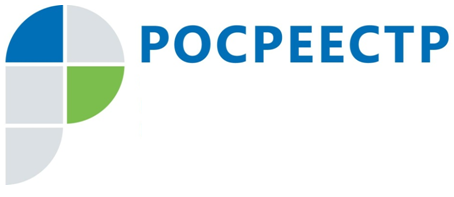 #РосреестрВнимание! Пожары!Ежегодно с наступлением весны и установлением жаркой погоды на территории Чеченской Республики повышается уровень возникновения пожаров.Возникновение пожаров приводит к уничтожению участков леса, зеленых насаждений, посевов сельскохозяйственных культур, жилых домов, гибели людей и животных.Управление Росреестра по Чеченской Республике наряду с другими ведомствами участвует в мероприятиях по профилактике и предупреждению пожаров на землях сельскохозяйственного назначения, землях населенных пунктов и иных категориях земель.Государственными земельными инспекторами Управления при осуществлении профилактических и контрольных (надзорных) мероприятий проводится, в том числе разъяснительная работа с контролируемыми лицами по недопущению несанкционированного выжигания сухой травянистой растительности, стерни, пожнивных остатков, разведения костров и проведения пожароопасных работ в условиях сухой ветреной погоды.В рамках мероприятий по профилактике и предупреждению пожаров Управлением за пять месяцев 2023 года.проведено 96 профилактических бесед;распространено листовок и буклетов в количестве 96 шт.Контролируемые лица информируются об ответственности за несоблюдение Правил противопожарного режима в Российской Федерации, утвержденных постановлением Правительства Российской Федерации от 16.09.2020 № 1479.Управление Росреестра по Чеченской Республике обращает особое внимание жителей нашей республики на то, что несанкционированное выжигание сухой травянистой растительности, стерни, пожнивных остатков, разведение костров и проведение пожароопасных работ в условиях сухой и ветреной погоды, а также неосторожное обращение с огнем может привести к серьезным и непоправимым последствиям!Заместитель руководителя Управления Росреестра по Чеченской РеспубликеА.Л. Шаипов